Bridgette Taplin, Agriculture Science Teacher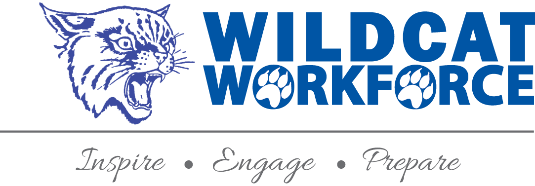 FFA AdvisorTemple High School, Temple ISDRoom 522, CTE Dept.Phone: (254)215-7000|bridgette.taplin@gcloud.tisd.orgConference Period: 4th Period (11:11am-12:00pm)FFA Website: temple.ffanow.org#WildcatWorkforce Vet Med ApplicationsCourse Syllabus: 2018-2019Course Description: This course is designed to equip the student with all of the background knowledge and skills they will need in order to succeed on the job as a pharmacy technician.  Rotations in a pharmacy are included as part of this curriculum.***Students are  STRONGLY encouraged to join and develop leadership skills through the FFA organization.*** $25 Dues for the year (Due by 10/6/18)Course Overview: Introduction to FFAExamination proceduresLaboratory proceduresKennel, cage, and stall careProper handling techniquesGrooming techniquesSurgical preparationPharmacologyOffice proceduresRequired Materials: Writing Utensil (pen AND pencil)ChromebookSimple calculatorScrubs: teacher will give you the type and where to get them from.Closed toed shoes when handling animals and working in the lab (appropriate size) (NO Toms, Sperrys, Crocs)Headphones or earbudsComposition Notebook**The student’s composition notebook will encompass all bell work and notes. This will be graded randomly throughout the six weeks as a daily grade. If any student cannot bring the required composition notebook, please see Ms. Taplin for assistance.Provided Materials:Throughout the semester, students will be able to use a classroom set of materials for in-class projects. If students abuse, misuse, borrow without permission, etc. the student will be responsible for replacing the materials.Grading Policy:Grades will be posted numerically from 0-100. Any grade below 70 is failing. Passing grades are 70-100. Students who have failing grades may be required to attend mandatory tutoring in order to provide the support necessary to meet each learning objective. Students may retake quizzes and tests in order to earn a grade computed by averaging the first tests and the retake. Students wishing to take advantage of this opportunity must do so during tutoring hours. Daily Assignments and Quizzes     45% of six weeks gradesTest/Project Grades                        40% of six weeks gradesParticipation                                    15% of six weeks gradesPLEASE NOTE that if a student is making below a 75 in a class, it is department policy to notify the parents. This does NOT mean that the student is “in trouble”, nor does it mean that they are failing a class. It is simply a way to collaborate and maximize the student’s success. Attendance: Attendance is essential to classroom success. Immediately following a student’s absence, it is the student’s responsibility to come to class and retrieve the “Absent Work” folder. All work assigned on the day(s) the student was absent will be located in this folder. Absent work must be completed on the student’s own time. The students will have as many days as they were absent to complete and turn in the missed assignments. Assignments that are due on the day of a student’s absence should be turned in immediately upon the student’s return. Students who need to make up tests or quizzes should plan to do so during tutoring hours.  Late-Work Policy:  Homework is due at the beginning of the period. Assignments are considered late if if they are not turned in when they are collected from the entire class on the due date assigned. Assignments may be turned in late for 10 points off per late day (10 point for 1 day, 20 points for 2 days, 30 points for 3 days.) Late work will not be accepted after 3 days, resulting in a zero for that assignment.Tutoring Times: My tutoring hours are as follows (unless otherwise posted:  Monday-Thursday morning: 7:50am-810:am  Tuesday and Thursday evenings: 4:15pm-4:30pm (Monday and Wednesday afternoons are reserved barn hours)Additional hours are available by request. All tutoring sessions will be held in my classroom, Rm. 621, CTE Building. Friday tutoring by appointment only.Tardiness:Students are expected to be in class and in their seats by the time the tardy bell rings. When the tardy bell rings, the classroom door will be closed and locked. Unless they have a pass, tardy students are required to report the closest Tardy Station (for my classes, that is Mr. Korompai’s office, Rm. 515.) If a student arrives to class after 15 minutes, they will be allowed into class but will be counted ABSENT for the day. THIS DOES NOT APPLY TO 5th PERIOD. IF YOU ARE TARDY FOR 5TH PERIOD, PLEASE ENTER THE CLASS QUIETLY, SIGN THE TARDY LOG, AND SIT DOWN AT YOUR DESK. After 15 minutes, you will be counted absent.Consequences:**Students failing to attend assigned detention will receive a referral for Failing to Comply and the consequence will be assigned at a higher level. Academic Integrity: All students are expected to complete individual assignments on their own. Students caught cheating (copying the work of another student, sharing answers, allowing another student to copy answers, etc.) will receive a zero for the assignment and will receive a referral for academic dishonesty. Copyright infringement is the use of works protected by copyright law without permission. All essay and research assignments are required to be written in the student’s own words and will need to include a list of sources.Electronic Devices:The TISD policy and the Student Code of Conduct allow students to carry cellular phones or other electronic communication during the school day, but they must be turned off and out of sight during instruction. Cell phones, IPODs, MP3 players, cameras and other electronic devices are not permitted during class time unless otherwise instructed by the teacher.Chromebooks: Students are required to bring their Chromebooks to class every day. Disciplinary consequences will be assigned to students who do not bring their Chromebooks to class. The use of Chromebooks in the classroom will be for instructional purposes only and with permission of the teacher. Students are not permitted to play games and listen to music on their Chromebook during class time.Grading Scale:The instructional objectives for courses in grades 9-12 are aligned with the Texas Essential Knowledge and Skills. Grades are reported as numerical scores:90-100=A80-89=B70-79=CBelow 70=FIncompleteClassroom Expectations: 				            Rewards:                  	Consequences:Use only courteous words and actions.	        1. Verbal Praise	      	      1. Verbal WarningKeep hands, feet, and objects to yourself 	        2. Positive Atmosphere	      2. Privateand in your working space.			        3. Positive Phone Call	          ConversationMaintain a clean working environment.	        4. Special Privileges	      3. Parent/Sponsor/Always come prepared in every way to 	        5. Success			          Coach Contactlearn and participate.								      4. DisciplineBe truthful in all situations.							          ReferralHome Access to Skyward Grades:Grades will be updates on a weekly basis. Parents and students are encouraged to keep track of student progress by viewing grades online through Family Access. If you have a Family Access account, visit www.tisd.org, choose Students and Families, then click on Family Access. If you do not have a Family Access account, please call Temple High School at (254)215-7000 for assistance.Graduation Cords: Students are eligible to earn a graduation cord in recognition of their longevity and success in a program of study. To earn a cord, these four requirements must be achieved:1. Students must have 3 or more years in a coherent course sequence2. Students must earn 4 or more credits in a coherent course sequence3. Students must be in a senior level class of this course sequence during their senior    year.4. Students must complete a capstone project during their senior year that relates to the coherent course sequence; the capstone experience may include one of the following options:a. An internship experienceb. A research projectc. A senior project with a presentation to a teacher and members of the communityd. Participation in at least one dual credit course with an end of year presentation givene. Cross-curricular research projectf. Digital portfolio – a collection of high school successes and Endorsement experiencesg. An approved competitive event or certification with an external presentation and evaluationNote: Capstone projects are designed and	developed collaboratively with the student and with their program of study teacher, or, with an assigned faculty member. In addition, seniors earning a graduation cord must be articulated and matriculated into post high school education or workforce. Students are responsible to notify their program of study teacher in January that they are eligible to receive a graduation cord.Letterman Jackets: Students are eligible to qualify for a Career and Technical Education letter and/or letterman jacket by meeting one or more of the below qualifications:Participate in a school sponsored CTSO (Career and Technical Student Organization) competition two or more yearsServe as a district officer for a school sponsored CTSO at least one year AND demonstrate local leadership in the associated CTSO by leading at least two local chapter meetings, leadership trainings, and/or community volunteer events (any combination of two local leadership events may qualify)Qualify as a team or individual in a school sponsored CTSO national competitionStudents are responsible to document and keep record of qualification requirements and to notify their program of study teacher to purchase a patch and/or letterman jacket. Associated costs are the responsibility of the student and must be pre-paid through the CTSO activity fund.Guardian Information SheetPlease complete the following information and return just this page with your student:Student Information:Student's Name __________________________________________________ Class Period______________________Birthday _____________________________________________________________________________Address____________________________________________City__________________ Zip__________Student Primary Phone_______________________  Student Cell (if different) ____________________Guardian 1:Name __________________________________________________ Relationship to Student_____________________Home Phone___________________Cell Phone ___________________ Work Phone________________Email __________________________________ Best way to reach you ___________________________Best time to reach you/notes for contacting you __________________________________________Guardian 2:Name __________________________________________________  Relationship to Student_____________________Home Phone___________________Cell Phone ___________________ Work Phone________________Email __________________________________ Best way to reach you ___________________________Best time to reach you/notes for contacting you __________________________________________Any additional information or comments you feel I need to be made aware of:Please sign below that the information given is correct and that you have read and understand the information presented in the syllabus.___________________________________                                    ___________________________________Parent Signature                                                                      Student Signature___________________________________                                    ___________________________________Date                                                                                          Date1stWarning2ndWarning3rdWarning4thLunch detention5thLunch detention6thAfter School detention-1 hour7thAfter School detention-1 hour8thAfter School detention-2 hours9thAfter School detention-2 hours10thAfter School detention-4 hours11thAfter School detention-4 hours12th+ISS